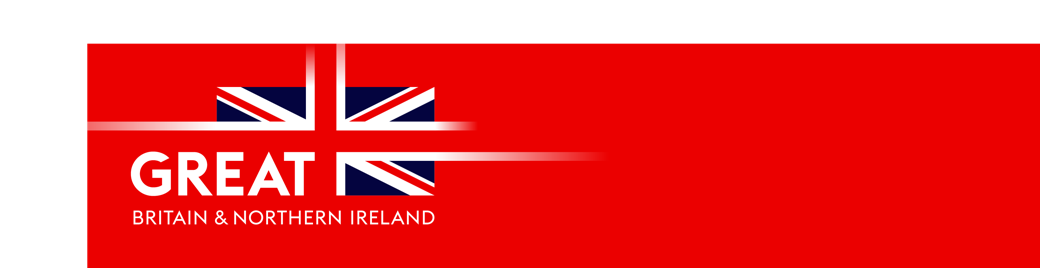 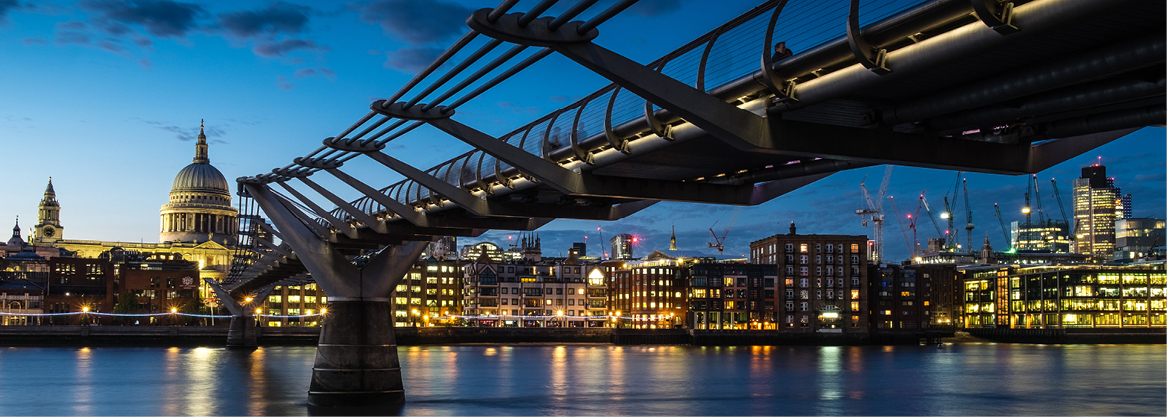 UK Education Symposium 
Innovation, technology and partnerships for recovery and resilience in educationUK Education Symposium 
Innovation, technology and partnerships for recovery and resilience in educationUK Education Symposium 
Innovation, technology and partnerships for recovery and resilience in educationUK Education Symposium 
Innovation, technology and partnerships for recovery and resilience in educationIncluding: Networking for Education Technology Solutions and Transnational Education Partnerships Including: Networking for Education Technology Solutions and Transnational Education Partnerships Including: Networking for Education Technology Solutions and Transnational Education Partnerships Including: Networking for Education Technology Solutions and Transnational Education Partnerships VIRTUAL - Phnom Penh, Cambodia | Webinar Platform - Zoom27 January 2022 | 2:30 PM – 4:30 PM ICT / 7:30 – 9:30 AM GMTTarget Audience – UK Universities, Ed Tech Providers, K-12 Schools and Higher Education Institutions in Cambodia VIRTUAL - Phnom Penh, Cambodia | Webinar Platform - Zoom27 January 2022 | 2:30 PM – 4:30 PM ICT / 7:30 – 9:30 AM GMTTarget Audience – UK Universities, Ed Tech Providers, K-12 Schools and Higher Education Institutions in Cambodia VIRTUAL - Phnom Penh, Cambodia | Webinar Platform - Zoom27 January 2022 | 2:30 PM – 4:30 PM ICT / 7:30 – 9:30 AM GMTTarget Audience – UK Universities, Ed Tech Providers, K-12 Schools and Higher Education Institutions in Cambodia VIRTUAL - Phnom Penh, Cambodia | Webinar Platform - Zoom27 January 2022 | 2:30 PM – 4:30 PM ICT / 7:30 – 9:30 AM GMTTarget Audience – UK Universities, Ed Tech Providers, K-12 Schools and Higher Education Institutions in Cambodia TimingProgrammeProgrammeProgramme07:25 - 07:30Participants’ logging inParticipants’ logging inParticipants’ logging in07:30 - 07:4010 minutesMC welcome – Jane WildingOpening Remarks - HMA Tina Redshaw and HE MOEYS (TBC)MC welcome – Jane WildingOpening Remarks - HMA Tina Redshaw and HE MOEYS (TBC)MC welcome – Jane WildingOpening Remarks - HMA Tina Redshaw and HE MOEYS (TBC)07:40 - 08:058 -10 minutes8-10 minutes5 minutesEducation Overview in Cambodia: Impacts and Recovery from Covid19Cambodia education specialist, Trevor Sworn Learning Possibilities – present the research and set the sceneDr Mehool Sanghrajka Fireside chat around the findings Trevor Sworn and Dr Mehool SanghrajkaQ&AOpen the floor (if there are questions from Q&A box)Jane Wilding, questions directed to Trevor and Dr MehoolEducation Overview in Cambodia: Impacts and Recovery from Covid19Cambodia education specialist, Trevor Sworn Learning Possibilities – present the research and set the sceneDr Mehool Sanghrajka Fireside chat around the findings Trevor Sworn and Dr Mehool SanghrajkaQ&AOpen the floor (if there are questions from Q&A box)Jane Wilding, questions directed to Trevor and Dr MehoolEducation Overview in Cambodia: Impacts and Recovery from Covid19Cambodia education specialist, Trevor Sworn Learning Possibilities – present the research and set the sceneDr Mehool Sanghrajka Fireside chat around the findings Trevor Sworn and Dr Mehool SanghrajkaQ&AOpen the floor (if there are questions from Q&A box)Jane Wilding, questions directed to Trevor and Dr Mehool08:05 - 08:4010 – 15 minutes (could be shorter)Innovation in education technology to support recovery and resilienceUK Education Technology Specialist – 3 mini presentations Svetlana Tarassova, Whizz Education Crispin Chatterton, GL EducationConor Gately, Juniper EducationInnovation in education technology to support recovery and resilienceUK Education Technology Specialist – 3 mini presentations Svetlana Tarassova, Whizz Education Crispin Chatterton, GL EducationConor Gately, Juniper EducationInnovation in education technology to support recovery and resilienceUK Education Technology Specialist – 3 mini presentations Svetlana Tarassova, Whizz Education Crispin Chatterton, GL EducationConor Gately, Juniper Education20 minutesPanel discussion on technology solutions and adaptation in Cambodia Independent school in Cambodia Panhchaneath Sokheng – IDP (ACE Campus) UK Education Technology Specialists Crispin Chatterton – GL EducationSvetlana Tarassova – Whizz Education Moderator – Trevor SwornPanel discussion on technology solutions and adaptation in Cambodia Independent school in Cambodia Panhchaneath Sokheng – IDP (ACE Campus) UK Education Technology Specialists Crispin Chatterton – GL EducationSvetlana Tarassova – Whizz Education Moderator – Trevor SwornPanel discussion on technology solutions and adaptation in Cambodia Independent school in Cambodia Panhchaneath Sokheng – IDP (ACE Campus) UK Education Technology Specialists Crispin Chatterton – GL EducationSvetlana Tarassova – Whizz Education Moderator – Trevor Sworn08:40 – 08:555 minutes5 – 10 minutesTransnational Education and higher education, post-pandemic, how partnerships work in practice What is TNE? Its model, etcUUKI – Eduardo Ramos Benefits of International Education PartnershipsBritish Council Thailand – Helga StellmacherTransnational Education and higher education, post-pandemic, how partnerships work in practice What is TNE? Its model, etcUUKI – Eduardo Ramos Benefits of International Education PartnershipsBritish Council Thailand – Helga StellmacherTransnational Education and higher education, post-pandemic, how partnerships work in practice What is TNE? Its model, etcUUKI – Eduardo Ramos Benefits of International Education PartnershipsBritish Council Thailand – Helga Stellmacher08:55 - 09:2025 minutesPanel discussion on the challenges and benefits of partnerships for development of education in CambodiaELT college Cambodia - Springboard Cambodia, Sreyneang CheangUK University - Oxford Brookes – Dr Sara HannamCambodian private sector university, CAMED Business School – Prof Virak PrumBritish Council (Th) – Helga StellmacherUK TNE Specialist/UUKI – ModeratorUUKI – Eduardo RamosPanel discussion on the challenges and benefits of partnerships for development of education in CambodiaELT college Cambodia - Springboard Cambodia, Sreyneang CheangUK University - Oxford Brookes – Dr Sara HannamCambodian private sector university, CAMED Business School – Prof Virak PrumBritish Council (Th) – Helga StellmacherUK TNE Specialist/UUKI – ModeratorUUKI – Eduardo RamosPanel discussion on the challenges and benefits of partnerships for development of education in CambodiaELT college Cambodia - Springboard Cambodia, Sreyneang CheangUK University - Oxford Brookes – Dr Sara HannamCambodian private sector university, CAMED Business School – Prof Virak PrumBritish Council (Th) – Helga StellmacherUK TNE Specialist/UUKI – ModeratorUUKI – Eduardo Ramos09:20 - 09:285 minutes3 minutesQ&AOpen the floor (if there are questions from Q&A box)Jane Wilding, questions directed to TNE panelKey takeaways from discussions, announce to connect to zoom meeting link for virtual networkingMC - Jane WildingQ&AOpen the floor (if there are questions from Q&A box)Jane Wilding, questions directed to TNE panelKey takeaways from discussions, announce to connect to zoom meeting link for virtual networkingMC - Jane WildingQ&AOpen the floor (if there are questions from Q&A box)Jane Wilding, questions directed to TNE panelKey takeaways from discussions, announce to connect to zoom meeting link for virtual networkingMC - Jane WildingDate TBAVirtual Networking - Education Technology and TNE Partnerships(different zoom meeting link – to be provided later)Virtual Networking - Education Technology and TNE Partnerships(different zoom meeting link – to be provided later)Virtual Networking - Education Technology and TNE Partnerships(different zoom meeting link – to be provided later)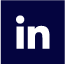 Follow us on LinkedIn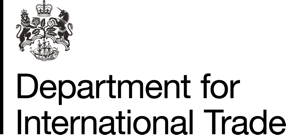 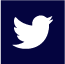 Follow us on Twitter